Name: ______________________________			Date:________________________Shape Investigation (2D and 3D shapes)Find an object.Is it a 2D or 3D shape?Describe the properties of the object.Draw and name the objectThis object is a ______ shapeThis object is a ______ shapeThe properties of the objectFiling Cabinet 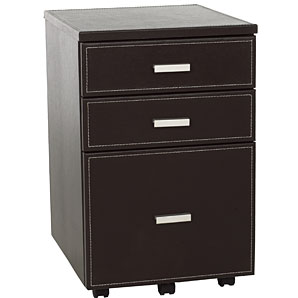 2D3D_________vertices __________edges ___________facesClock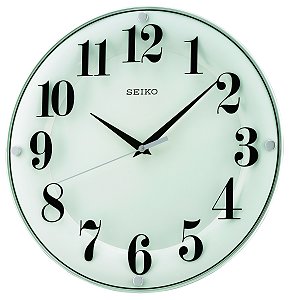 2D3D_________vertices __________edges ___________facesGlobe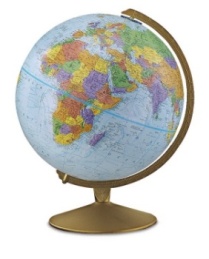 2D3D_________vertices __________edges ___________faces2D3D_________vertices __________edges ___________faces2D3D_________vertices __________edges ___________faces2D3D_________vertices __________edges ___________faces2D3D_________vertices __________edges ___________faces2D3D_________vertices __________edges ___________faces2D3D_________vertices __________edges ___________faces2D3D_________vertices __________edges ___________faces